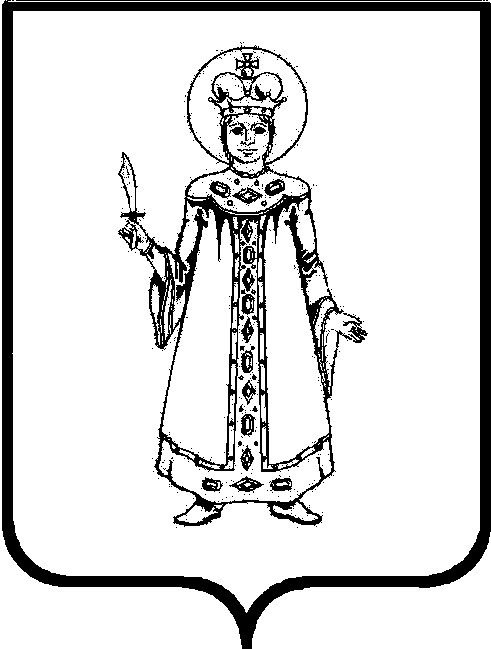 «Об утверждении Порядка направления главными распорядителями средств бюджета района в Управление финансов Администрации Угличского муниципаль-ного района информации о результатах рассмотрения дела в суде, о наличии оснований для обжалования и о резуль-татах обжалования судебного акта»В соответствии с пунктом 4 статьи 242.2 Бюджетного кодекса Российской Федерации,ПРИКАЗЫВАЮ:1. Утвердить прилагаемый Порядок направления главными распорядителями средств бюджета района в Управление финансов Администрации Угличского муниципального района информации о результатах рассмотрения дела в суде, о наличии оснований для обжалования и о результатах обжалования судебного акта.2. Приказ вступает в силу с момента подписания.Утвержден приказомначальника Управления финансов Администрации Угличского муниципального районаот 24.03.2020 № 25Порядок направления главными распорядителями средств бюджета района в Управление финансов Администрации Угличского муниципального района информации о результатах рассмотрения дела в суде, о наличии оснований для обжалования и о результатах обжалования судебного акта1. Настоящий Порядок разработан в соответствии с абзацами вторым и третьим пункта 4 статьи 242.2 Бюджетного кодекса Российской Федерации и определяет порядок направления главным распорядителем средств бюджета района, представлявшим в суде интересы Угличского муниципального района в соответствии с пунктом 3 статьи 158 Бюджетного кодекса Российской Федерации, в Управление финансов Администрации Угличского муниципального района (далее - Управление) информации о результатах рассмотрения дела в суде, а также информации о наличии оснований для обжалования судебного акта и информации о результатах обжалования судебного акта.2. Информация о результатах рассмотрения дела в суде направляется главным распорядителем средств бюджета района в Управление в течение 10 дней после вынесения (принятия) судебного акта в окончательной форме.3. В информации о результатах рассмотрения дела в суде должны быть отражены сведения о номере дела, истце и ответчике, размере взысканных денежных средств за счет средств казны Угличского муниципального района, а также о наличии оснований для обжалования судебного акта.4. При наличии оснований для обжалования судебного акта, а также в случае обжалования судебного акта иными участниками судебного процесса главный распорядитель средств бюджета района в течение 10 дней после вынесения (принятия) судебного акта апелляционной, кассационной или надзорной инстанции в окончательной форме представляет в Управление информацию о результатах обжалования судебного акта.5. Информация о результатах рассмотрения дела в суде и информация о результатах обжалования судебного акта направляются в Управление на бумажном носителе либо в форме электронного документа посредством единой системы электронного документооборота «Директум».Начальник управления           О.Н. Зимина